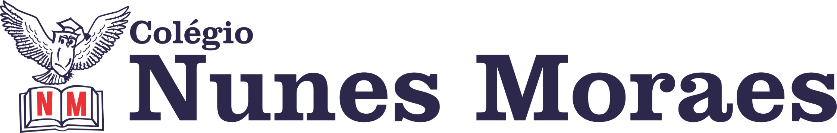 “Você é mais corajoso do que acredita, mais forte do que parece e mais inteligente do que pensa”- A.A Milne.1ª aula: 7:20h às 8:15h – PORTUGUÊS – PROFESSORA: TATYELLEN PAIVA1º passo: Acesse a atividade avaliativa sobre o capítulo 05 no portal SAS.2º passo: Atente-se às orientações da professora no grupo do WhatsApp.Durante a resolução dessas questões a professora Tatyellen vai tirar dúvidas no WhatsApp (9.9219-3687)Faça foto das atividades que você realizou e envie para coordenação Celma (9.9411-6624)Essa atividade será pontuada para nota.2ª aula: 8:15h às 9:10h – MATEMÁTICA – PROFESSOR: DENILSON SOUSA1° passo: Organize-se com seu material, livro de matemática, caderno, caneta, lápis e borracha.  2° passo: Acompanhe a vídeo-aula com o professor Denilson Sousa exercitando radiciação de números racionais. Assista a aula no seguinte link:https://youtu.be/HHaGR05lhwA (21 min.)3° passo: Acesse a plataforma Google Meet. O professor Denilson vai falar sobre radiciação e expressões numéricas. O link para o acesso será colocado no grupo da sala no WhatsApp na hora da aula. Obs.: o aluno que não conseguir acessar a plataforma Google meet deve ler as páginas 40 e 41	4° passo: faça a transcrição da solução dos exercícios resolvidos da página 41 (A e B)Baseado Durante a resolução dessas questões o professor Denilson vai tirar dúvidas no grupo de WhatsApp da sala.Durante a resolução dessas questões o professor Denilson vai tirar dúvidas no WhatsApp (9.9165-2921)Faça foto das atividades que você realizou e envie para coordenação Celma (9.9411-6624)Essa atividade será pontuada para nota.

Intervalo: 9:10h às 9:45h3ª aula: 9:45h às 10:40 h – ARTE – PROFESSORA: TATYELLEN PAIVA 1° passo: Acesse o link disponibilizado no grupo para a aula na plataforma Google Meet. Link  da aula para quem não conseguir acessar: https://www.youtube.com/watch?v=BS-q1gWSRk4&list=PL0MlWarTr_1bGuFdYc6r6rNdHZq8DA9KH&index=40ASSISTA O VÍDEO COMPLETO2° passo: Resolva o exercício. Livro de Arte pág: 84 ( q.1).Durante a resolução dessas questões o professor Tatyellen vai tirar dúvidas no WhatsApp (9.9219-3683)Faça foto das atividades que você realizou e envie para coordenação Celma (9.9411-6624)Essa atividade será pontuada para nota.4ª aula: 10:40h às 11:35h – ED.FÍSICA – PROFESSORA: SUANENÃO HAVERÁ AULABOM FINAL DE SEMANA!!